Регистрационный номер №_______________                         ПОЛОЖЕНИЕ об именной стипендииАкционерного общества «Объединенная зерновая компания» федерального государственного бюджетного образовательного учреждения высшего образования «Российский государственный аграрный университет - МСХА имени К.А. Тимирязева»1. Именная стипендия имени Акционерного общества «Объединенная зерновая компания» (далее по тексту – Именная стипендия) учреждается решением Ученого совета федерального государственного бюджетного образовательного учреждения высшего образования «Российский государственный аграрный университет - МСХА имени К.А.Тимирязева» (далее по тексту – Университет) с целью поощрения учебной, научно-исследовательской и общественной деятельности обучающихся, привлечения внимания молодежи к проблемам устойчивого развития сельских территорий и решению конкретных задач АПК. Стипендия названа именем Акционерного общества «Объединенная зерновая компания», крупнейшей инфраструктурной и трейдинговой компании, обеспечивающая экспортный потенциал российского зерна на мировом рынке и осуществляющая торгово-закупочную деятельность на внутреннем зерновом рынке.2. Претендентами на Именную стипендию могут быть обучающиеся Университета очной формы обучения, второго и последующего курсов технологического факультета и Института экономики и управления АПК, не имеющие удовлетворительных оценок за последний год обучения в Университете и достигшие высоких результатов в научно-исследовательской работе и (или) общественной деятельности за истекший учебный год. Предпочтение отдается победителям олимпиад, творческих конкурсов, конференций, авторам статей, научно-технических и технологических разработок, патентов, дипломов в области сельского хозяйства.3. Претенденты на получение Именной стипендии рассматриваются на Ученых советах факультета/института, где на основе полученных материалов принимается решение и определяется список победителей в объеме утвержденных квот. Утверждение оформляется соответствующим решением в виде выписки.4. Претенденты готовят на ученый совет следующие документы:- заявление на имя декана факультета/директора института;- копия зачетной книжки за весь период обучения;-fкопии публикаций, дипломов, программы научных конференций с участием претендента и др.5. Выписка из заседания ученого совета факультета/института передаются в отдел лицензирования и аккредитации учебно-методического управления.6. Отдел лицензирования и аккредитации учебно-методического управления формирует соответствующий приказ о назначении Именной стипендии.7. Именная стипендия финансируется за счет денежных средств Акционерного общества «Объединенная зерновая компания». Именная стипендия устанавливается на один календарный год в размере 20 000 рублей в месяц. Размер стипендии может быть пересмотрен, исходя из суммы средств внесенных в стипендиальный фонд Акционерным обществом «Объединенная зерновая компания». В этом случае, вопросы, связанные с регламентацией выплаты именной стипендии, определяются отдельным соглашением между университетом и лицом, финансирующим выплату данной именной стипендии.8. Выплата Именной стипендии прекращается в случаях:- получения стипендиатом по итогам промежуточной аттестации оценки «удовлетворительно» или «неудовлетворительно»;- отчисления стипендиата из Университета;- перевода стипендиата на очно-заочную или заочную формы обучения.9. Именная стипендия выплачивается дополнительно к иным получаемым стипендиям и не лишает обучающихся права на другие стипендии и гранты. Лист согласования к Положению  Об именной стипендии АО «Объединенная зерновая компания»Согласовано: Первый проректор								И.В. КорнеевПроректор по учебно-методической работе					С.В. ЗолотаревПроректор по науке и инновационному развитию				С.Л. БелопуховПроректор по связям с общественностью и молодежной политике								М.И. МаксименковГлавный бухгалтер								А.В. ЧеренковаНачальник Правового управления						В.Г. МарченкоНачальник Учебно-методического управления				А.В. ЕщинНачальник Управления по воспитательной работе			Ю.А. Мырксинаседатель Первичной профсоюзнойорганизации студентов							Р.С. ЧукашоваИ.о. председателя Объединенного совета обучающихся								Е.А. ЕфимоваПроект вносит:Начальник отдела ЛиА								Е.Д. АбрашкинаВакилова Т.И.8-499-976-10-82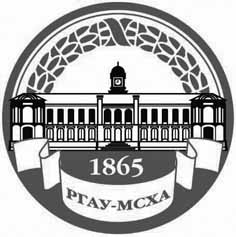 МИНИСТЕРСТВО СЕЛЬСКОГО ХОЗЯЙСТВА РОССИЙСКОЙ ФЕДЕРАЦИИФедеральное государственное Бюджетное образовательное учреждение  высшего  образования«российский государственный аграрный университет –МСха имени К.А. Тимирязева»
 (ФГБОУ ВО ргау - МСХА имени К.А. Тимирязева)ПРИНЯТО на Ученом совете УниверситетаУТВЕРЖДАЮРектор Протокол №                                          1                                            Г.Д. Золинаот «           »                                2018 года«           »                                2018 годаСОГЛАСОВАНО Председатель Первичной профсоюзнойорганизации студентов                                              А.С. Братков Протокол №                                          1 «           »                                2018 годаПредседатель Объединенного совета обучающихся                                              К.С. Панина Протокол №                                          1 «           »                                2018 года